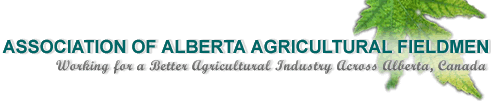 2016 In Service Training- Parking restrictions if parking under the Westin (which is heated)No 1 ton pickupsNo headache racksNo propaneIf you are not parking under the Westin no restrictions apply